                                                                                                             Δ Ε Λ Τ Ι Ο  Τ Υ Π Ο Υ 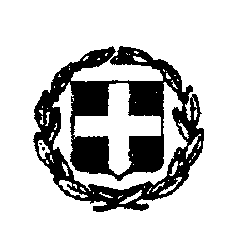                           ΕΛΛΗΝΙΚΗ ΔΗΜΟΚΡΑΤΙΑ	        ΕΡΜΟΥΠΟΛΗ, 12-4-24	ΥΠΟΥΡΓΕΙΟ ΠΑΙΔΕΙΑΣ, ΘΡΗΣΚΕΥΜΑΤΩΝ ΚΑΙ ΑΘΛΗΤΙΣΜΟΥ	        ΑΡ. ΠΡΩΤ.: 149	ΠΕΡ/ΚΗ Δ/ΝΣΗ Π/ΘΜΙΑΣ & Δ/ΘΜΙΑΣ ΕΚΠ/ΣΗΣ Ν. ΑΙΓΑΙΟΥ	ΔΙΕΥΘΥΝΣΗ Β/ΘΜΙΑΣ ΕΚΠ/ΣΗΣ ΚΥΚΛΑΔΩΝ	1Ο ΓΥΜΝΑΣΙΟ ΣΥΡΟΥ- ΠΕΙΡΑΜΑΤΙΚΟΣας ενημερώνουμε ότι η ηλεκτρονική πλατφόρμα για την κατάθεση αιτήσεων από τους ενδιαφερόμενους γονείς/κηδεμόνες θα παραμείνει ανοιχτεί έως την Τετάρτη 17 Απριλίου 2024 και ώρα 23:59. Η πρόσβαση στην πλατφόρμα γίνεται μέσω του συνδέσμου: https://www.gov.gr/ipiresies/ekpaideuse/eggraphe-se-skholeio/ps-peis-es Για το σχολικό έτος 2024-25 στο σχολείο μας θα εισαχθούν με κλήρωση 17 μαθητές και μαθήτριες.Η ηλεκτρονική κλήρωση για την επιλογή των μαθητών θα πραγματοποιηθεί την Παρασκευή 17 Μαΐου 2024. Για περισσότερες πληροφορίες επισκεφθείτε το παρακάτω link:https://depps.minedu.gov.gr/?p=12472 Με εκτίμηση,Ελευθερία Σούμπαση, ΠΕ78Διευθύντρια του 1ου  Γυμνασίου Σύρου - ΠειραματικούΔΙΕΥΘΥΝΣΗ:ΞΗΡΟΚΑΜΠΟΣ ΣΥΡΟΥ  ΠΡΟΣ:MME ΣύρουΔΔΕ ΚυκλάδωνΠΔΕ ΚυκλάδωνΤ.Κ.:84100MME ΣύρουΔΔΕ ΚυκλάδωνΠΔΕ ΚυκλάδωνΤΗΛ/ΦΑΞ:22810 82359MME ΣύρουΔΔΕ ΚυκλάδωνΠΔΕ ΚυκλάδωνEMAIL:SITE:mail@1gym-syrou.kyk.sch.gr http://1gym-syrou.kyk.sch.gr/                           MME ΣύρουΔΔΕ ΚυκλάδωνΠΔΕ Κυκλάδων